Supporting Information IItems and Descriptive Statistics of Participants’ IDs profiles Table 1 Descriptive statistics of individual differences among 73 Japanese students at the onset of the studyNote. a. Past L2 experience was calculated based on the total weeks they engaged in learning English during elementary, junior high, and high school. Inside the classroom indicates that all the English lessons they received as regular English classes in the schools, while outside the classroom refers to communication with native and non-native speakers in English that was taken place outside elementary, junior high, and high schools.  b. Recent L2 experience was calculated based on the total weeks they engaged in learning English and communication with native and non-native speakers in English since they entered the university. Table 2 Items used in Motivation and Anxiety Questionnaire and Its Descriptive Statistics  Supporting Information IIResults of Correlation among IDs VariablesTable 1 Results of Correlation Analysis among Aptitude Variables Note. Statistical significance at a p < .025 (Bonferroni corrected)Table 2 Results of Correlation Analysis among Motivation and AnxietyNote. Statistical significance at a p < .025 (Bonferroni corrected)Table 3 Results of Correlation Analysis among L2 Experience Variables Note. * p <.017 (Bonferroni corrected)Table 5 Results of Correlation Analysis between Aptitude variables and Motivation and Anxiety FactorsNote. * p <.017 (Bonferroni corrected), Table 6 Results of Correlation Analysis between L2 Experience Variables and Motivation and Anxiety Factors Note. * p < .017 (Bonferroni corrected) Table 7 Results of Correlation Analysis between L2 Experience Variables and Aptitude VariablesNote. * p < .017 (Bonferroni corrected) Supporting Information IIISpeech TasksTask AYou have one minute to prepare. This is a story about a girl who wanted a smartphone.You have two minutes to narrate the story. Your story should begin with the following sentence:One day, a girl was at home with her parents. 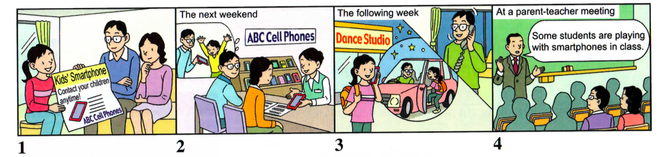 Task BYou have one minute to prepare. This is a story about an elderly couple who lived far away from the nearest supermarket. You have two minutes to narrate the story. Your story should begin with the following sentence:One day, an elderly couple was coming home from the supermarket. 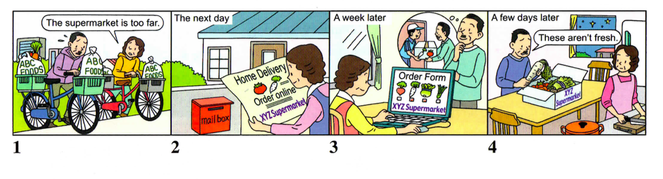 Supporting Information IVTraining Scripts and a Sample of Rating Scales in the BookletA. Training scripts (adopted from Trofimovich & Isaacs, 2012) Comprehensibility: The term comprehensibility refers to how difficult it is to understand what the speaker is saying. If you can understand what the speaker is describing (a story) easily regardless of his or her accent, the speech is regarded highly comprehensible. However, if you need effort to understand the speech or barely catch what is being said, then his or her speech has low comprehensibility.Nativelikeness: The term refers to how heavily a speaker’s speech is affected by his/her native language. If you hear any features that are not in the native variety, then the speech has high foreign accentedness.B. A Sample texts from the rating bookletComprehensibility Difficult to understand   1         2        3        4        5        6       7        8        9   Easy to understand                                                                                                         understandNativelikeness Heavily accented            1         2        3        4        5        6       7        8        9    Not accented at all                                                                                                                                  at allSupporting Information V Model ComparisonsTable 1 Summary of Model Fits of Accentedness in Comparison to a Model with No Fixed Effect   Note. * p < .05Table 2 Summary of Model Fits of Comprehensibility in Comparison to a Model with No Fixed EffectNote. * p < .05Supporting Information VIContents of Four Pronunciation InterventionsBased on the procedure and instruction used by Couper (2003), the four interventions involved the following three stages: First, the target items were introduced, and how to produce a particular feature was explicitly explained. Segmental features that were covered in the intervention were /b/, /v/, /z/, /ð/, /θ/, /r/, /l/, /s/, and /ʃ/ because they have been regarded as problematic for intelligibility among Japanese learners of English (Saito, 2011). In the case of the phonemes, graphical representations and explanations of the place and manner of articulation were also given (i.e., articulatory-based instruction).In the next stage, using multiple sound examples, the participants were asked to discriminate the target items (e.g., /r/ vs. /l/) with peers several times. Then, in order to compare their pronunciation with the models, they recorded themselves with their mobile phones (i.e., auditory-based instruction). Although feedback was provided between peers, the instructor was constantly monitoring the participants’ performance and helped them produce the target forms if necessary. The third stage of the instruction involved meaning-oriented communication activities. Each session offered (a) a simple topic (e.g., “what is the last movie you watched?”) to engage in a 4-3-2 activity (i.e., a type of fluency enhancement; De Jong & Perfetti, 2011; Tran & Saito, 2021), and (b) an argumentative topic to help the participants engage in a meaning-oriented communication (instead of a mundane drill or a simple greeting). Prior to the activity, the instructor reminded the participants the certain features they should attend to when listening to peers and producing speech by themselves. If necessary, recasts were used as a form of corrective feedback. MSDRangeMin–MaxLanguage Learning Aptitude Sound sequence recognition (0–75 %)25.31614.860–60Associative memory (0–100 %)58.9719.4520–95Phonemic coding ability (0–100 %)70.9523.8420–100L2 pronunciation specific motivation and anxiety L2 pronunciation specific motivation and anxiety L2 pronunciation specific motivation and anxiety Ideal L2 self 3.29.973.81–4.11Ought-to L2 self 3.6.572.57–1.92Anxiety3.29.973.81–4.11Past L2 experienceaPast English learning inside the classroom1522.24419.9834.24–2502.72Past English learning outside the classroom486.64563.470–2763.42Recent L2 experiencebRecent English learning inside the classroom225.53121.660–469.26Recent English learning outside the classroom182.08176.470–729.96MSDRangeMSDMin–Max1. Questionnaire items of pronunciation specific anxiety 1. Questionnaire items of pronunciation specific anxiety 1. Questionnaire items of pronunciation specific anxiety 1. Questionnaire items of pronunciation specific anxiety Fear of negative evaluation related to pronunciation I (would) feel uneasy pronouncing English sounds and/or words with a Japanese accent.4.11.421–6I would rather others do not hear me making pronunciation mistakes.3.631.51–6I fear others might find my pronunciation of English strange or funny.3.41.411–6I am worried what others might think of me when they hear my English pronunciation.3.591.481–6I get nervous and feel shy when making a pronunciation mistake.3.511.361–6I feel stressed knowing that others are listening to me.  2.811.421–6I feel more embarrassed making a pronunciation mistake that any other type of mistake when I speak in English.2.61.291–6Pronunciation self-efficacy and self-assessment I find it more difficult to improve pronunciation than grammar or vocabulary.3.241.481–6I remember the pronunciation of new words easily.3.71.212–6My pronunciation is at a lower level than that of people around me. 3.781.341–6I am satisfied with my present level of English pronunciation.4.481.561–6I have a talent to pick up the pronunciation of English.  3.971.291–6My pronunciation of English is far from acceptable.3.351.181–6Pronunciation self-imageI look funny pronunciation ‘th’ sound.2.571.291–6I like singing and/or speaking to myself in English. 3.231.621–6Sometimes I like to imitate English actors/singers. 3.671.481–6I do not like listening to myself reading English aloud. 3.031.311–6I think I sound unnatural speaking English. 3.751.091–6I look natural speaking English. 3.891.41–6Belief related to the anxiety of pronunciation of EnglishThe comprehensibility of a speaker depends on his/her level of proficiency. 4.491.081–6Some words in English sound funny and /or awkward. 3.291.241–5The pronunciation of English is difficult for Japanese.4.461.121–6The level of pronunciation affects the ability to understand spoken language4.241.321–62. Questionnaire items of pronunciation specific motivation2. Questionnaire items of pronunciation specific motivation2. Questionnaire items of pronunciation specific motivation2. Questionnaire items of pronunciation specific motivationIdeal L2-self related to pronunciationIdeal L2-self related to pronunciationIdeal L2-self related to pronunciationIdeal L2-self related to pronunciationI can imagine myself living abroad and having a discussion in English with accented but comprehensible pronunciation. 3.91.271–6I can imagine a situation where I am speaking with foreigners in English with accented but comprehensible pronunciation.4.111.181–6I imagine myself as someone who is able to speak English with accented but comprehensible pronunciation.4.081.211–6Whenever I think of my future career, I imagine myself using English with accented but comprehensible pronunciation.3.991.132–6I can imagine myself living abroad and having a discussion in English with nativelike pronunciation. 3.831.21–6I can imagine a situation where I am speaking with foreigners in English with nativelike pronunciation.3.811.21–6I imagine myself as someone who is able to speak English with nativelike pronunciation.3.861.21–6Whenever I think of my future career, I imagine myself using English with nativelike pronunciation.3.811.281–6Ought-to L2 self related to pronunciationOught-to L2 self related to pronunciationOught-to L2 self related to pronunciationOught-to L2 self related to pronunciationI study English pronunciation to speak English with accented but comprehensible pronunciation because close friends of mine think it is important. 3.511.451–6I have to study English pronunciation to speak English with accented but comprehensible pronunciation, because if I do not study it, I think my parents will be disappointed in me.2.191.291–5Speaking English with accented but comprehensible pronunciation is necessary because people surrounding me expect me to do so.2.751.521–6My parents believe that I must be able to speak English with accented but comprehensible pronunciation to be an educated person.2.411.41–5I study English pronunciation to speak English with near native-like pronunciation because close friends of mine think it is important to speak English with near native-like pronunciation.2.941.561–6I have to study English pronunciation to speak English with near native-like pronunciation, because if I do not study it, I think my parents will be disappointed in me.2.211.451–6Speaking English with near native-like pronunciation is necessary because people surrounding me expect me to do so.2.841.621–6My parents believe that I must be able to speak English with near native-like pronunciation to be an educated person.2.411.491–62233rprp1. Sound sequence recognition.052.662.131.2712. Rote and associative memory.188.1103. Phonemic coding ability2233rprp1. Ideal L2 self.116.159-.238.0432. Ought to L2 self.147.2153. Anxiety Experience variables 223344rprprpPast L2 experience1. Past English learning inside the classroom-.039.744.010.932-.062.6042. Past English learning outside the classroom-.07.557-.1.399Recent L2 experience 3. Recent English learning inside the classroom.31.084. Recent English learning outside the classroomMotivation and anxiety factorsAptitude factorsAptitude factorsAptitude factorsAptitude factorsAptitude factorsAptitude factorsMotivation and anxiety factorsSound sequence recognitionSound sequence recognitionAssociative memoryAssociative memoryPhonemic coding abilityPhonemic coding abilityMotivation and anxiety factorsrprprpIdeal L2 self.076.521-.216.066-.231.05Ought to L2 self-.110.354.004.974Anxiety.040.739Experience factorsMotivation and anxiety variablesMotivation and anxiety variablesMotivation and anxiety variablesMotivation and anxiety variablesMotivation and anxiety variablesMotivation and anxiety variablesExperience factorsIdeal L2 selfIdeal L2 selfOught to L2 selfOught to L2 selfAnxietyAnxietyExperience factorsrprprpPast L2 experience1. Past English learning inside the classroom.147.215.001.933.016.8932. Past English learning outside the classroom.087.466-.124.297-.222.059Recent L2 experience 3. Recent English learning inside the classroom.140.236-.017.886-.135.2544. Recent English learning outside the classroom.226.054.192.103-.055.646Experience factors Cognitive factors Cognitive factors Cognitive factors Cognitive factors Cognitive factors Cognitive factors Experience factors Sound sequence recognitionSound sequence recognition Associative memory Associative memoryPhonemic Coding abilityPhonemic Coding abilityExperience factors rprprpPast L2 experiencePast English learning inside the classroom-.011.928.085.476.052.662Past English learning outside the classroom-.993<.001*.074.534.126.29Recent L2 experience Recent English learning inside the classroom.017.889-.117.326.112.346Recent English learning outside the classroom-.069.562-.056.636.119.316VariableAIC𝜒2pTask (intercept)213.67n.a.n.a.In comparison to a model with Intercept + no Fixed EffectIn comparison to a model with Intercept + no Fixed EffectIn comparison to a model with Intercept + no Fixed EffectIn comparison to a model with Intercept + no Fixed EffectSound sequence recognition214.69.98.32Associative memory215.67<.001.99Phonemic coding ability 206.868.81   .003*Ideal L2 self 213.362.31        .13Ought to L2 self 215.62.045.83Anxiety208.247.44.006*Past English learning inside the classroom215.65.019.89Past English learning outside the classroom215.37.299.59Recent English learning inside the classroom205.729.95       .002*Recent English learning outside the classroom185.0130.66<.001*In comparison to a model with Intercept + Recent English learning outside the classroomIn comparison to a model with Intercept + Recent English learning outside the classroomIn comparison to a model with Intercept + Recent English learning outside the classroomIn comparison to a model with Intercept + Recent English learning outside the classroomRecent English learning outside the classroom + Phonemic coding ability181.865.15.023*Recent English learning outside the classroom + Anxiety181.235.78.016*Recent English learning outside the classroom + Recent English learning inside the classroom184.242.77.1In comparison to a model with Intercept + Recent English learning outside the classroom + Phonemic codingIn comparison to a model with Intercept + Recent English learning outside the classroom + Phonemic codingIn comparison to a model with Intercept + Recent English learning outside the classroom + Phonemic codingIn comparison to a model with Intercept + Recent English learning outside the classroom + Phonemic codingRecent English learning outside the classroom + Phonemic coding ability + Anxiety176.247.62.006*VariableAIC𝜒2pTask (intercept)222.04n.a.n.a.In comparison to a model with Intercept + no Fixed EffectIn comparison to a model with Intercept + no Fixed EffectIn comparison to a model with Intercept + no Fixed EffectIn comparison to a model with Intercept + no Fixed EffectSound sequence recognition224.04.84Associative memory223.69.35.55Phonemic coding ability220.14        3.9  .048*Ideal L2 self 223.85.19.66Ought to L2 self 223.16.88.35Anxiety221.062.98.08Past English learning inside the classroom223.79.25.62Past English learning outside the classroom223.06.99.32Recent English learning inside the classroom214.599.45        .002*Recent English learning outside the classroom213.0610.44  .001*In comparison to a model with Intercept + Recent English learning outside the classroomIn comparison to a model with Intercept + Recent English learning outside the classroomIn comparison to a model with Intercept + Recent English learning outside the classroomIn comparison to a model with Intercept + Recent English learning outside the classroomRecent English learning outside the classroom + Recent English learning inside the classroom210.255.35.02*Recent English learning outside the classroom + Phonemic coding213.152.45.12